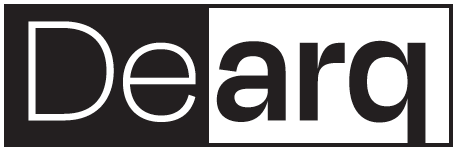 Revista de Arquitectura / Journal of ArchitectureUniversidad de los Andeshttps://revistas.uniandes.edu.co/journal/dearq  -  dearq@uniandes.edu.co Certificación de originalidad y no presentación simultáneaPor medio de la presente, certifico que el manuscrito “___________ ______________ ______________ ______________ ______________ ______________ ______________ ______________ ____________ _______ ____________”  que en calidad de autor presento a DEARQ – Revista de Arquitectura, con el propósito de someterlo al proceso de evaluación para su eventual publicación, no ha sido publicado ni aceptado en otra publicación. Así mismo, declaro que no está propuesto para evaluación en otra revista y me comprometo a no presentarlo a otra publicación hasta haber recibido la notificación final de aceptación o rechazo de parte de DEARQ.Como autor, me responsabilizo del contenido del manuscrito y certifico que este es en su totalidad producción intelectual propia, y que los datos y textos tomados de documentos publicados y no publicados de otros autores están debidamente citados en el cuerpo del texto e indicados en la bibliografía al final del documento, de acuerdo con las indicaciones para autores de la revista.Lugar y fecha: Firma:Nombre:Documento de identificación: